Matematyka klasa 6 Lekcja 9(zagadnienia na 4 godziny lekcyjne-termin 22.04.-29.04)
Cel lekcji: uczeń wie, co to jest procent, potrafi obliczyć procent danej liczbyPrzygotuj zeszyt z matematyki, długopis, kolorowe pisaki,  komputer z dostępem do internetu W zeszycie zapisz  temat lekcji: Procenty- obliczenia praktyczneSkopiuj link  i wklej go w przeglądarkę, obejrzyj  film :https://www.youtube.com/watch?v=Mp_h-O-8URgObejrzyj prezentację: https://www.youtube.com/watch?v=jeVSbsZ-AtI  oraz https://www.matzoo.pl/klasa6/procent-z-danej-liczby-poziom-latwy_29_121Przepisz temat i zadania z punktu 5.Oblicz 30% z liczby 120: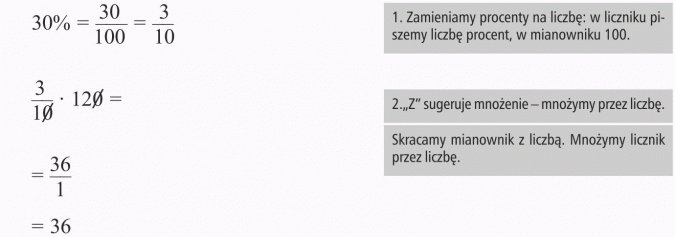 Odpowiedź:30% liczby 120 to 36.Oblicz 20% liczby 80.

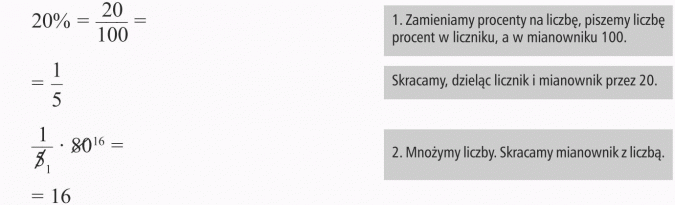 Oblicz (samodzielnie) 10% z liczby 40Proszę wszystkie osoby z klasy szóstej, by założyły sobie messanger i tam się polaczymy dnia 24.04 godz.11.00. Pozdrawiam7.  Poćwicz tabliczkę mnożenia. W tym celu wejdź na link i porozwiązuj przykłady z tabliczki mnożenia: https://www.matzoo.pl/klasa3/tabliczka-mnozenia-w-zakresie-100_14_254						Powodzenia: